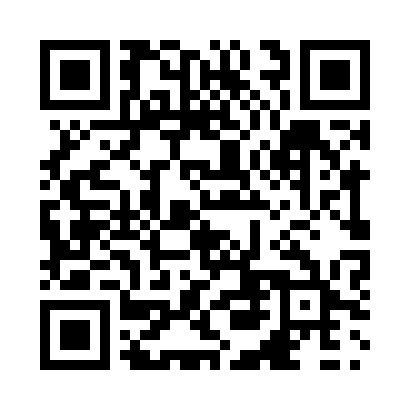 Prayer times for Sawlog Bay, Ontario, CanadaMon 1 Jul 2024 - Wed 31 Jul 2024High Latitude Method: Angle Based RulePrayer Calculation Method: Islamic Society of North AmericaAsar Calculation Method: HanafiPrayer times provided by https://www.salahtimes.comDateDayFajrSunriseDhuhrAsrMaghribIsha1Mon3:435:381:246:459:1011:042Tue3:445:381:246:459:0911:033Wed3:455:391:246:459:0911:034Thu3:465:401:246:459:0911:025Fri3:475:401:256:459:0811:016Sat3:485:411:256:459:0811:017Sun3:495:421:256:459:0811:008Mon3:515:431:256:459:0710:599Tue3:525:431:256:459:0710:5810Wed3:535:441:256:449:0610:5711Thu3:545:451:256:449:0510:5612Fri3:565:461:266:449:0510:5513Sat3:575:471:266:449:0410:5314Sun3:595:481:266:439:0310:5215Mon4:005:491:266:439:0310:5116Tue4:015:491:266:429:0210:5017Wed4:035:501:266:429:0110:4818Thu4:045:511:266:429:0010:4719Fri4:065:521:266:418:5910:4620Sat4:085:531:266:418:5910:4421Sun4:095:541:266:408:5810:4322Mon4:115:551:266:408:5710:4123Tue4:125:561:266:398:5610:3924Wed4:145:571:266:398:5510:3825Thu4:165:591:266:388:5410:3626Fri4:176:001:266:378:5210:3527Sat4:196:011:266:378:5110:3328Sun4:216:021:266:368:5010:3129Mon4:226:031:266:358:4910:2930Tue4:246:041:266:358:4810:2831Wed4:266:051:266:348:4710:26